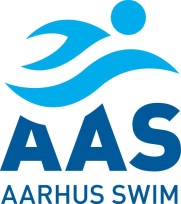 Hasle, den 27. februar 2019Invitation sendt til:Ovennævnte svømmere skal tilmelde sig senest d. 6. marts.Svømmere som kvalificerer sig til Vestlang bliver kontaktet direkte vedrørende tilmelding. Aksel SkrydstrupAlexander Korsager ElkjærAnton Borg HjortDaniel GallacherEmilie Wolf SørensenEva HjortLaura FoghLaura Marie DigeMagnus MikkelsenMartha BjergMille Kjær JensenNikoline ØsterbergOskar LindholmSarah CarugatiSarah KildahlSimon DegnVictoria K. JespersenWilliam SlothOfficialmødeIndled. afsnit 1. delIndled. afsnit 2. delOfficialmødeB-finalerA-finalerFredag-Tirsdag8.309.3012.1516.0017.0018.30STEDBellahøj Svømmestadion, Bellahøjvej 1-3, 2700 BrønshøjOvernatning og forplejning på: Danhostel Copenhagen Bellahøj, Herbergvejen 8, 2700 BrønshøjFORPLEJNINGDer er forplejning fra aftensmad torsdag til frokost tirsdag. Aftensmad tirsdag skal man selv sørge for. MØDETIDSPUNKTAfgang fra Aarhus bliver 4/4. Vi kender ikke tidspunktet endnu.OFFICIALSVi skal stille med 2-3 modul 2 officials hver dag. Officials skal selv sørge for overnatning.Vi har ikke fået information om officialsforplejning endnu, men skriv ønsker i bemærkningsfeltet.TRANSPORTTorsdag: Vi forsøger at arrangere noget fællesbus evt. med Flixbus eller KombardoexpressenTirsdag: Skal vi bruge 4-5 biler + BjarneBroafgift/færgebillet refunderes.